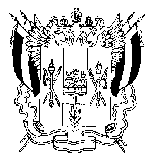  АДМИНИСТРАЦИЯ КРАСНООКТЯБРЬСКОГО  СЕЛЬСКОГО ПОСЕЛЕНИЯ              ВЕСЕЛОВСКОГО РАЙОНА РОСТОВСКОЙ ОБЛАСТИПОСТАНОВЛЕНИЕ«13» августа 2018 г.                             № 63                                 х.Красный ОктябрьО внесении изменений  в некоторыепостановления Администрации Краснооктябрьского сельского поселенияВ целях приведения нормативных правовых актов Краснооктябрьского сельского поселения в соответствии с действующим законодательством, в соответствии с постановлением Правительства Ростовской области от 11.07.2018 № 452 «О внесении изменений в некоторые постановления Правительства Ростовской области»,  постановлением Администрации Веселовского района от 03.08.2018 № 466  «О внесении изменений в некоторые постановления Администрации Веселовского района, руководствуясь Уставом МО «Краснооктябрьское сельское поселение», Администрация Краснооктябрьского сельского поселенияПОСТАНОВЛЯЕТ:1. Внести в некоторые постановления Администрации Краснооктябрьского сельского поселения изменения согласно приложению.2. Настоящее постановление вступает в силу со дня его официального обнародования.3. Контроль за выполнением постановления оставляю за собой.Глава АдминистрацииКраснооктябрьскогосельского поселения                                                                              О.И. КурицаПриложение  к постановлению Администрации Краснооктябрьского сельского поселения от 13.08.2018 № 63ИЗМЕНЕНИЯ, вносимые в некоторые постановления Администрации Краснооктябрьскогосельского поселения 1. В приложении к постановлению Администрации Краснооктябрьского сельского поселения от 18.06.2015 № 55 «Об утверждении Порядка определения размера арендной платы за земельные участки, предоставляемые для размещения объектов социально-культурного и коммунально-бытового назначения, реализации масштабных инвестиционных проектов»:1.1. Пункт 3 после слов «за исключением случаев, установленных пунктом 4 статьи 397 Земельного кодекса Российской Федерации» дополнить словами «…пунктами 61 и 62 настоящего Порядка».1.2. Дополнить пунктами 61 и 62 следующего содержания:«61. Размер арендной платы за земельный участок, государственная собственность на который не разграничена, определяется по ставкам, установленным органами местного самоуправления муниципального района в размере не более 0,6 процента кадастровой стоимости земельного участка, в случае заключения договора аренды земельного участка с инвестором в целях реализации масштабного инвестиционного проекта в сфере жилищного строительства, предусмотренного подпунктом «б» пункта 1 части 7 статьи 4 Областного закона от 25.02.2015 № 312-ЗС, в отношении земельных участков, предоставленных инвестору для строительства жилых домов.62. Размер арендной платы за земельный участок, государственная собственность на который не разграничена, определяется по ставкам, установленным органами местного самоуправления муниципального района в размере не более 0,6 процента кадастровой стоимости земельного участка в течение трехлетнего срока строительства и не более 1,2 процента кадастровой стоимости земельного участка в течение периода, превышающего трехлетний срок строительства, в случае заключения договора аренды земельного участка с инвестором в целях реализации масштабного инвестиционного проекта в сфере жилищного строительства, предусмотренного подпунктом «в» пункта 1 части 7 статьи 4 Областного закона от 25.02.2015 № 312-ЗС, в отношении земельного участка, предоставленного инвестору для строительства многоквартирного дома.».1.3. В пункте 8 слова «предусмотренных пунктами 4, 6» заменить словами «предусмотренных пунктами 4, 6, 61 и 62».2. Пункт 8 приложения № 1 к постановлению Администрации Краснооктябрьского сельского поселения от 16.04.2015 № 28а «Об арендной плате за использование земельных участков, государственная собственность на которые не разграничена, и земельных участков, находящихся в муниципальной собственности Краснооктябрьского сельского поселения» дополнить подпунктом «ж» следующего содержания:«ж) 0,6 процента в отношении земельного участка, на котором расположен не введенный в эксплуатацию многоквартирный дом, для строительства которого привлечены денежные средства граждан, включенных в реестр пострадавших граждан (далее – проблемный объект), права на который переходят к инвестору для обеспечения завершения строительства проблемного объекта и ввода его в эксплуатацию в рамках реализации масштабного инвестиционного проекта в сфере жилищного строительства, предусмотренного подпунктом «б» пункта 1 части 7 статьи 4 Областного закона от 25.02.2015 № 312-ЗС «О критериях, которым должны соответствовать объекты социально-культурного и коммунально-бытового назначения, масштабные инвестиционные проекты, в целях предоставления земельных участков в аренду без проведения торгов», в соответствии со статьей 51 Областного закона от 30.07.2013 № 1145 ЗС «О мерах поддержки пострадавших участников долевого строительства в Ростовской области».2.1. Пункт 8 приложения № 2 к постановлению Администрации Краснооктябрьского сельского поселения от 16.04.2015 № 28а «Об арендной плате за использование земельных участков, государственная собственность на которые не разграничена, и земельных участков, находящихся в муниципальной собственности Краснооктябрьского сельского поселения» дополнить подпунктом «з» следующего содержания:«з) 0,3 процента в отношении земельного участка, предоставленного (занятого) для размещения объектов для накопления прессованных объектов ТБО, с последующим накоплением, согласно технологической схемы.»2.2. В приложении № 1:2.2.1. Дополнить пунктом 31 следующего содержания:«31.  Размер арендной платы за земельный участок, предоставленный собственнику зданий, сооружений, право которого на приобретение в собственность земельного участка ограничено законодательством Российской Федерации, определяется не выше размера земельного налога, установленного в отношении предназначенных для использования в сходных целях и занимаемых зданиями, сооружениями земельных участков, дл которых указанные ограничения права на приобретение в собственность отсутствуют.».2.2.2. Пункт 5 изложить в следующей редакции:«5. Размер арендной платы в случае предоставления в аренду без проведения торгов в соответствии с подпунктом 11 пункта 2 статьи 396 Земельного кодекса Российской Федерации земельного участка, находящегося в постоянном (бессрочном) пользовании юридических лиц, этим землепользователям, за исключением юридических лиц, указанных в пункте 2 статьи 399 Земельного кодекса Российской Федерации, устанавливается органами местного самоуправления муниципальных районов в пределах:0,3 процента кадастровой стоимости земельных участков из земель сельскохозяйственного назначения;1,5 процента кадастровой стоимости земельных участков, изъятых из оборота или ограниченных в обороте;2,0 процента кадастровой стоимости иных земельных участков.».2.2.3. Абзацы третий, четвертый пункта «а» пункта 8 признать утратившими силу.2.2.4. В пункте 11 слова «в соответствии с пунктами 1, 4 – 9» заменить словами «в соответствии с пунктами 1, 5 – 9».2.3. В приложении № 2:2.3.1. В абзаце втором пункта 3 слова «земельного участка, без проведения торгов» заменить словами «земельного участка без проведения торгов».2.3.2. Пункт 5 изложить в следующей редакции:«5. В случае переоформления юридическими лицами права постоянного (бессрочного) пользования земельными участками, находящимися в муниципальной собственности Краснооктябрьского сельского поселения, на право аренды, размер арендной платы в отношении таких земельных участков устанавливается:0,3 процента кадастровой стоимости земельного участка из состава земель сельскохозяйственного назначения;1,5 процентов кадастровой стоимости иных земельных участков, изъятых из оборота или ограниченных в обороте;2,0 процента кадастровой стоимости иных земельных участков.».2.3.3. Абзацы третий, четвертый подпункта «а» пункта 8 признать утратившими силу.2.3.4. Дополнить пунктом 81 следующего содержания:«81. В случае, если в отношении земельного участка, предоставленного собственнику зданий, сооружений, право которого на приобретение в собственность земельного участка ограничено законодательством Российской Федерации, размер арендной платы, рассчитанный в соответствии с пунктом 2 и подпунктами «а» - «з» пункта 8 настоящего Порядка, превышает размер земельного налога, установленного в отношении предназначенных для использования в сходных целях и занимаемых зданиями, сооружениями земельных участков, для которых указанные ограничения права на приобретение в собственность отсутствуют, размер арендной платы определяется в размере земельного налога.В случае предоставления земельного участка без проведения торгов арендная плата в отношении земельного участка в случаях, не указанных в пункте 2 и подпунктах «а» - «з» пункта 8 настоящего Порядка, предоставленного собственнику зданий, сооружений, право которого на приобретение в собственность земельного участка ограничено законодательством российской Федерации, определяется в размере земельного налога, установленного в отношении предназначенных для использования в сходных целях занимаемых зданиями, сооружениями земельных участков, для которых указанные ограничения права на приобретение в собственность отсутствуют.».2.3.5. В пункте 12 слова «в соответствии с пунктами 1, 4 – 9» заменить словами «в соответствии с пунктами 1, 5 – 9».Глава АдминистрацииКраснооктябрьскогосельского поселения                                                                                       О.И. Курица